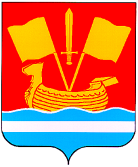 АДМИНИСТРАЦИЯ КИРОВСКОГО МУНИЦИПАЛЬНОГО РАЙОНА ЛЕНИНГРАДСКОЙ ОБЛАСТИП О С Т А Н О В Л Е Н И Еот 27 февраля 2019 года № 174О внесении изменений в Административный регламент по предоставлению администрацией  Кировского  муниципального  района Ленинградской области муниципальной услуги  «Заключение соглашения о перераспределении земель и (или) земельных участков, находящихся в муниципальной собственности или государственная собственность на которые не разграничена, и земельных участков, находящихся в собственности граждан и предназначенных для ведения личного подсобного хозяйства, индивидуального жилищного строительства», утвержденный постановлением администрации Кировского муниципального района Ленинградской области от 24.05.2018г. №1132 На основании Федерального закона от 27.07.2010 года №210-ФЗ «Об организации предоставления государственных и муниципальных услуг», в целях приведения в соответствие с действующим законодательством:1. Внести следующие изменения в Административный регламент предоставления администрацией Кировского муниципального района Ленинградской области муниципальной услуги «Заключение   соглашения  о  перераспределении  земель и  (или)  земельных участков, находящихся в муниципальной собственности  или  государственная  собственность  на  которые  не  разграничена,   и   земельных  участков,   находящихся  в  собственности граждан и предназначенных для ведения личного подсобного хозяйства, индивидуального жилищного строительства», утвержденный постановлением администрации Кировского муниципального района Ленинградской области от 24.05.2018г. №1132 (далее – Административный регламент):исключить из пункта 2.4. Административного регламента слова «Областной закон Ленинградской области от 28.12.2015г. №141-оз «О наделении органов местного самоуправления отдельными полномочиями в области земельных отношений, отнесенными к полномочиям органов государственной власти Ленинградской области».2. Постановление вступает в силу после официального опубликования.Первый заместительглавы администрации                                                                  А.В.Кольцов                                                                  